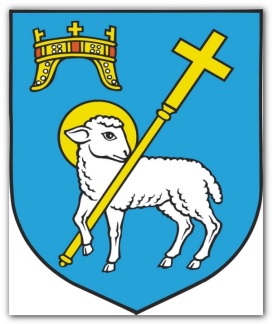 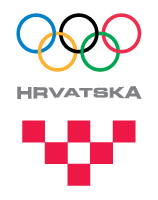                                                                                       Klubovima              NOMINACIJE ZA NAJUSPJEŠNIJE SPORTAŠE             Poštovani,            Zajednica sportova Grada Knina organizira proglašenje najuspješnijih sportaša u             slijedećim kategorijama:           -Sportaš-sportašica           -Muška momčad           -Ženska ekipa           -Trener           -Sportaš s invaliditetom           -Sportski djelatnik           -Posebno priznanje           -Nada kninskog sporta-ekipni sportovi(muška-ženska)           -Nada kninskog sporta-pojedinačni sport (Muška-ženska)           -Perspektivni sportaši (maksimalno 4 iz kluba)            Molimo Vas da prijedloge dostavite do 03.12.2021. na adresu zajednice sportova Grada Knina            Zvonimirova 7b ili mail brasic@net.hr           Proglašenje je planirano 15.12.2021. godine, te će te o svim detaljima biti obavješteni sukladno           epidemiološkim mjerama.                                                                                                                    Glavni tajnik                                                                                                                     Bruno Rašić